Mission Statement Grounded in equity, social justice, and a students first philosophy, Moorpark College values diverse communities. We empower learners from local, national, and global backgrounds to complete their degree, certificate, transfer, and career education goals. Through the integration of innovative instruction and customized student support, our programs are designed to achieve equitable outcomes.EdCAP Committee CharterThe Education Committee on Accreditation and Planning makes recommendations on college-wide planning and accreditation issues related to educational programs and student services. The planning component under the purview of EdCAP includes:Program Plans: Evaluating the program planning process and recommending modifications as needed;Educational Master Plan: Defining the format of the Educational Master Plan, establishing and monitoring the timeline, and recommending approval of the final document;Strategic Plan: defining the strategic directions and goals of the Strategic Plan, establishing and monitoring the timeline, and recommending approval of the final document;Annual Work Plan: reviewing the goals and metrics of the Annual Work Plan and recommending approval of the final document; andAnnually with the Fiscal Planning Committee, reviewing college resource recommendations in relation to the Strategic Plan for gap analysis and recommendations.The accreditation component under the purview of EdCAP includes:Monitoring and reviewing the preparation of the Self-Evaluation reports required by ACCJC;Monitoring/evaluating/documenting progress on self-evaluation plans developed by the college as well as recommendations from the ACCJC; andReviewing and analyzing the ACCJC Annual Report, including the Institution-Set Standards.Goals for 2021-22:Provide leadership for accreditation—draft ISER by end of academic yearDevelop vision for planning committee, including charge and membershipProvide transparency for budget and fiscal expendituresEnsure equity in planning and budgetPerform gap analysis on prioritizations that will inform the planning processes for the following academic year and includes alignment with support of disproportionately impacted groupsReview program planning process for efficiency and to support student learning and equitable outcomesClarify relationships among the planning documents Review and recommend updates to the Moorpark College Vision and Values as appropriateEdCAP Membership / Attendance		Agendas and documents are available on the EdCAP meeting information website and through the links below.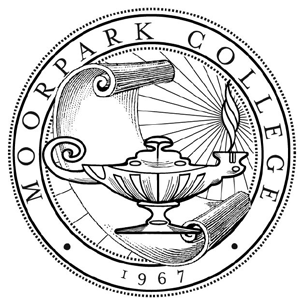 MOORPARK COLLEGEFiscal Planning CommitteeThe Fiscal Planning Committee makes recommendation on college-wide fiscal processes. Responsible to plan, monitor and evaluate the college- wide fiscal operations: Ed Code 53200(c): - processes for budget developmentFiscal Planning Membership / AttendancePositionNamePresentPositionNamePresentPositionNameNamePresentCo-ChairsNenagh Brown    XFaculty Dept Chair, Cord, or designee from each department:Faculty Dept Chair, Cord, or designee from each department:Faculty Dept Chair, Cord, or designee from each department:Comm Studies & Media ArtsRolland PetrelloRolland Petrello     XOleg Bespalov    XACCESSSilva Arzunyan      XVisual ArtsErika LizeeErika Lizee     XVP Academic Affairs*Mary Rees     XEATMGary WilsonPerforming ArtsNathan BowenNathan Bowen     XVP Business Services*Jennifer Clark     XKin/Health/AthleticsAdam Black      XPhysics/Ast/Engr/CSFarisa MoralesFarisa MoralesVP of Student Support*Amanuel GebruBehavioral SciencesChad Basile / Dani Vieira CB              DVSocial SciencesHugo HernandezHugo Hernandez     XAcademic Senate Pres.*Erik Reese    XBusiness Josepha Baca/Reet SumalStudent Health CenterAllison BartonAllison Barton     XClassified Senate Pres*Linda Resendiz    XChemistry/Earth Sci.Tiffany Pawluk/Roger Putnam   TPWorld LanguagesHelga WinklerHelga Winkler     X Dean members:Oleg Bespalov     XEarly Childhood Dev.Cindy Sheaks-McGowan      X2 classified staff:Dina PieleatDina Pieleat      XVACANTCounselingJodi Dickey      XDeb BrackleyDeb Brackley      XCarol Higashida     XEnglish/ESLSydney Sims      XMatt Calfin     XEOPSAngie Rodriguez/Marnie MelendezARMMASMCJin KimJin KimPriscilla Mora     XHealth SciencesChristina Lee     XKhushnur Dadabhoy     XLibraryDanielle Kaprelian     X* Ex-officio, non-voting members* Ex-officio, non-voting members* Ex-officio, non-voting members* Ex-officio, non-voting membersMonica GarciaLife SciencesAudrey Chen     XGuests:Guests:Robert Cabral     XMathematicsPhil Abramoff     XFuture MeetingsFall semester: August 24; September 28; October 26; November 23Spring semester:January 25; February 22; March 22; May 10AGENDA ITEMDISCUSSION NOTESACTIONCALL TO ORDER, TIMELY BUSINESS, READING OF MINUTESCall to orderPublic commentsBrown Act Teleconference Suspensions During a State of Emergency (Government Code Section 54953)Approval of joint EdCAP/Fiscal minutes: January 25, 2021 Meeting called to order at 1:03 p.m.No public comments.Vote to continue meeting in hybrid format for 30 days due to current safety concerns of gathering in person.No discussion.Sydney Sims moves to continue meeting in hybrid format. Nathan Bowen seconds. Motion passes unanimously. Tiffany Pawluk motions to approve minutes from Jan. 25 meeting. Rolland Petrello seconds motion. Jodi Dickey, Angie Rodriguez, and Silva Arzunyan abstain. Motion passes.BUDGET AND PLANNINGParticipatory Governance Organizational Structure: Joint EdCAP/Fiscal Committee — Workgroup updateDistrict Administrative Center Position RequestsSummary of Requests Program Plan Process ReviewSimplified Program Planning Draft — second readWord doc program plan Excel resource requests Strategic Direction Questions/PP Guiding QuestionsStrategic Planning Retreat & Town Hall PreparationWorkgroup to create a draft for the joint committee charge met. Members in the workgroup were largely from the previous Fiscal Planning committee and expressed concern about the need to meet jointly. Nenagh requested more volunteers to join the work group for a follow up meeting to discuss charge and membership. Dina Pielaet and Kris Romero will join workgroup. DAC is asking for 15 permanent positions at a cost of $2.2 million dollars which would increase the DAC portion of allocation from 7.1% to about 8%. It was discussed at DCAS and Academic Senate. Concern was expressed regarding how the positions would support the colleges and how the allocation model would be affected. Colleges have not been able to hire faculty/staff and Moorpark’s piece of the student-centered funding formula is being reduced over the next four years. Erik commented that a lot of the recommendations were made by a consultant before covid, and also assumes that new version of hold harmless from governor’s budget will be adopted. Workgroup met again and revised the program plan template. Key changes include headings for each question, and verbiage to include past and future actions. The workgroup decided to keep the collaboration question. The group proposes the removal of the SWOT analysis and replace with four questions regarding the program which describes history, success, challenges/obstacles, and initiatives to programs. Oleg described the rational for replacing SWOT. The recommendation to adopt the new progam plan fomat and updated questions will be brought to Academic Senate. Town Hall will include information on the budget, and focus on accreditation and Student Learning Outcomes. Mary would like to add discussing the baccalaureate degree for Biotech and looking into adding cyber security. Nenagh suggested linking Guided Pathways to the retreat agenda. The retreat will probably be a hybrid meeting. No additional input was received from a request for other topics to discusss at the retreat and town hall.Rolland Petrello moves to accept the new simpler format in word and excel documents which include the new strategic direction questions/program plan guiding questions. Nenagh Brown seconds the motion. Vote taken and motion passes unanimously. ACCREDITATIONISER Overview and Initial ReviewTimeline Discussion and review of QFE — second readReview I.A.4, I.B.2, I.B.6, I.B.9Reminder: Folder Structure Student Learning Outcomes UpdatesAnalysis PlanInstitutional Learning Outcomes ACCJC sent a notification that the ISER is due in December of this year rather than January of next year. It should be ready for participatory governance review at the beginning of this fall semester.QFE recommendation will be taken to Academic Senate for a final read. Committee separated into breakout sessions to discuss standards. I.A.4: Alison Case Barton reported on this standard regarding updating the mission statement. Her group said the standard has been met but suggested adding evidence that ASMC reviewed the statement. Posted mission statements will need to be updated. I.B.2.: Standard is regarding SLOs and analysis of SLOs. Mary Rees said that documentation was previously in TracDat but will now be documented in eLumen. I.B.6.: Oleg Bespalove reported that this standard is related to disaggregation of student data and identifying equity gaps, and allocating resources to close gaps. The group felt the standard was met and suggested narrative could be strengthened by providing specific examples of resources designed to close equity gaps. As a result of migrating to eLumen, SLO data can now be disaggregated. I.B.9: Nenagh Brown reported for this group who thought the college was strong in continuous, broad based, systematic evaluation and planning. She will add a couple of ideas that were not in the existing text. Program planning comments: every year might be too frequent and lack of communications between program plans between different programs when we plan. Phil Abramoff commented that during the prioritization process there is a lot of information to read through but during the prioritization meeting the requesting areas have 3 minutes to summarize which seems to be a weakness.Please refer to Folder Structure link to review. SLOs are a critical part of the ISER and an area that ACCJC flagged MC. With the ability to disaggregate SLOs we are getting to the analysis portion; by May 1st of this year and every year moving forward, 20% of all courses will be analyzed. Oleg is meeting with dept. chairs and discipline leads to review CLO & PLO analysis. ILOs were updated to be more measurable and clearer. ILOs will double as General Ed program learning outcomes which was recommended by the SLO committee and approved by Academic Senate. Rolland Petrello moves to accept the QFE as written. Vote taken and motion passes.REPORTSClassified Prioritization Update Vision and Values UpdateCurrent vision and valuesDCAS Update        a.     Infrastructure Model changes         b.     District Allocation Model updateCampus Environment CommitteeCommittee Notes Linda Resendiz shared Dr. Sokenu’ s decisions regarding classified positions that are moving forward. The following positions have been approved: FT Custodian, Admissions & Records Specialist, Tutorial Services Specialist I, IT support Specialist II, Assistant Director of Facilities Management. The Instructional Lab Tech position is not approved given the Veterinary Tech program is still under consideration. The Office Assistant for Health Science/Nursing will continue to be funded through categorical sources for now. Meeting was adjourned without addressing B, C, or D due to lack of time. ANNOUNCEMENTS & FUTURE AGENDA ITEMSADJOURNMENTMeeting adjourned at 3:10 p.m.POSITION/DEPARTMENTCHAIR/DESIGNEEATTENDDEPARTMENTCHAIR/DESIGNEEATTENDDEPARTMENTCHAIR/DESIGNEEATTENDCo-Chair: Academic Senate PresidentErik ReeseXDirector, Facilities, Maintenance & OpsJohn SinutkoXEnglish/ESLJeff BakerCo-Chair: Classified Senate PresidentLinda ResendizXFinancial AidKim KorinkeXEnglish/ESLKara Lybarger-Monson (ALT)Co-Chair: VP Business ServicesJennifer ClarkXAthletics/KIN/HealthMatt CraterXACCESSSilva ArzunyanXAFT Faculty Appointee (1)Hugo HernandezXPhysics/Astronomy/CS EngineeringHealth SciencesChristina LeeXSEIU Classified Appointee (1)Alejandra GonzalezStudent Health CenterAllison Case BartonXMathematicsPhil AbramoffXAssociated Students RepresentativeMarina BaylessChemistry/Earth SciencesRob KeilChild DevCindy Sheaks-McGowanXClassified Supervisors’ Representative (2)Michele PerryXCounselingRosa Sanchez        XEOPSMarnie MelendezXClassified Supervisors’ Representative (2)Johanna PimentelCounselingWendy Berg (Alt)EATMClassified Representatives (5)Ruth Houston-Mudd        XSocial SciencesHugo HernandezXBehavioral SciencesDani VieiraXClassified Representatives (5)Kris RomeroXSocial SciencesLee Ballestero (Alt)Life SciencesMelia TabbakhianClassified Representatives (5)Linda SandersLibraryDanielle KaprelianXMedia & Comm StudiesNeal StewartXClassified Representatives (5)Obalid YounanXVisual ArtsErika LizeeXEx Officio (non-voting):Classified Representatives (5)Valerie NicollXPerforming ArtsNathan BowenXVP AAMary ReesXDean Appointees (3)Carol HigashidaXWorld LanguagesPerry BennettVP SSAmanuel GebruDean Appointees (3)Priscilla MoraXBusiness AdminRuth BenningtonDean Appointees (3)Khushnur DadabhoyXLibraryJackie Kinsey                                                                 FISCAL PLANNING COMMITTEE                                                                 FISCAL PLANNING COMMITTEE                                                                 FISCAL PLANNING COMMITTEECOLLEGE-WIDE COMMITTEECHARGE AND SOURCE OF AUTHORITYMEMBERSHIPFiscal PlanningReports:Plans, monitors, and evaluates college-wide fiscal operationsThe Fiscal Planning Committee makes recommendations on college-wide fiscal processes. Responsible to plan, monitor and evaluate the college-wide fiscal operations: Ed Code 53200(c): - processes for budget developmentThe specific tasks of this committee are:Annually review the District Budget Allocation Model and make recommendations for changes as necessary;Reviewing reports on the development of the College General Fund budgets in alignment with District processes, and relaying information to constituent areas;Reviewing emergent budget needs and constraints;Implementing the annual Classified Hiring Prioritization process; andAnnually with the Education Committee on Accreditation and Planning, reviewing college resource recommendations in relation to the Strategic Plan for gap analysis and recommendations.Co-Chairs:Vice President, Business Services Academic Senate President Classified Senate PresidentMembers: Faculty Appointed by AFT (1) Associated Students Representative (1) Classified Supervisors’ Representative (2) Classified Representatives (5) Dean Appointees (3) Director of Facilities, Maintenance & Operations All Faculty Department Chairs and Coordinators or Designees Executive Vice President (Ex-officio, non-voting)